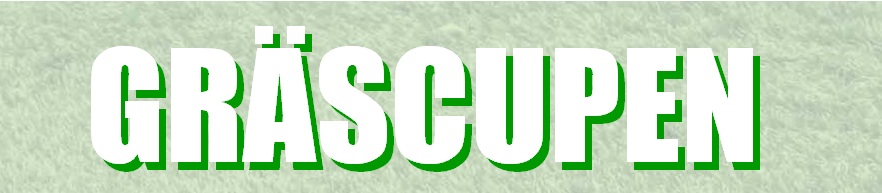 LAGUPPSTÄLLNING
Klass (Tex P04):Lag  (Tex IK Zenith 1):
P07IK Zenith P07 lag 1NrNamnFödelseårMåns Janzon2007Ludvig Wanderydz2007Anton Ehnar2007Adam Börjesson2007Anton Börjesson2007Simon Falk2007William Stridell2007Valdemar Hammer2007Alfred Löfgren2007Linus Johansson2007Olof Henriksson2007Alve Hagberg2007Hugo Aldebrink2007Ledares namnMobiltelefonMikael Janzon0734 29 74 07Fredrik Wanderydz0739 02 26 64Fredrik Falk0702 40 35 70